МУНИЦИПАЛЬНОЕ АВТОНОМНОЕ ДОШКОЛЬНОЕ ОБРАЗОВАТЕЛЬНОЕУЧРЕЖДЕНИЕ ДЕТСКИЙ САД № 53МУНИЦИПАЛЬНОГО ОБРАЗОВАНИЯ «ГОРОД ЕКАТЕРИНБУРГ»620149 г. Екатеринбург, ул. Начдива Онуфриева 10ател/факс 8(343)223-21-01 / 11,22,23 E-mail:  madou53ekb@mail.ruКонсультация для родителей«Воспитание у детей дошкольного возрастаздорового образа жизни»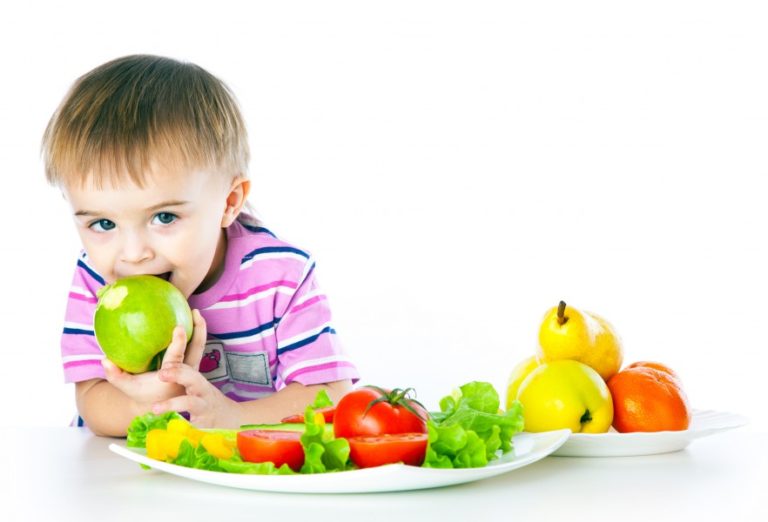 В настоящее время пути и средства оздоровления детей – дошкольников сводится в основном к комплексу профилактических мероприятий, т.е. утверждается принцип «Здоровье  — это отсутствие болезней».   Учеными доказано, что здоровье человека только на 7-8% зависит только от здравоохранения и более чем на половину -  от образа жизни. Сегодня установлено, что 40% заболеваний взрослых  берут свое начало с дошкольного возраста.   Дошкольнику необходимо познать особенности своего организма, возможные патологии здоровья и пути их исправления; основы управления собственным здоровьем и выживания в современных условиях жизни, т.е. уже с раннего возраста ребенок должен стать для себя врачом, психологом, физиологом, учителем, психотерапевтом, тренером. Он должен получить базовые знания, которые помогут ему в дальнейшей жизни.   Учиться управлять своим здоровьем следует с самого рождения, и успех такого обучения на начальном этапе зависит от знаний и умений воспитателей и родителей, которым, к сожалению иногда не хватает соответствующей информации о методах сохранения и защиты здоровья у детей.   Содержание воспитания здорового образа жизни у дошкольниковДать представление о человеке: о себе, мальчиках и девочках, близких родственниках.Познакомить с частями тела человека (голова, туловище, руки, ноги, глаза, уши и т.д.). Каждая часть тела выполняет определенные функции.Учить детей мыть руки перед едой, после загрязнения, следить за чистотой лица, учить чистить зубы, содержать в порядке нос. Учить пользовать индивидуальным полотенцем, носовым платком, зубной щеткой, расческой, соблюдать опрятность в одежде, обуви.Учить тщательно, пережевывать пищу, не разговаривать во время еды, пользоваться салфеткой, сохранять правильную осанку за столом.Учить детей при появлении болей обращаться за помощью к взрослому.Разъяснять детям важность для здоровья сна, питания гигиенических процедур, движений, закаливания.Отмечать значение тренировки мышц для здоровья человека.Знать подбор упражнений для того, чтобы стать ловким, сильным, выносливым, быстрым, гибким.Знать правила сохранения правильной осанки и подбор упражнений для укрепления мышц спины, плечевого пояса, позвоночника.Знать упражнения для предупреждения плоскостопия.Учить детей отворачиваться при чихании кашле, пользоваться при этом салфеткой или носовым платком.Проявление осторожность в общении с незнакомыми людьми.   Для сохранения психического здоровья необходимо заботится о профилактике неврозов у детей. Важными факторами профилактики невроза являются здоровый психологический климат в семье и в ДОУ, благожелательная психологическая атмосфера в межличностных отношениях и соблюдение правильно организованного гигиенического режима (гигиена сна, утренняя гимнастика, утренняя водная процедура,  регулярный прием пищи, ежедневные прогулки).   Одно из главных условий – нормальный ночной сон. Чтобы его организовать необходимо, придерживаться следующих правил:Ребенка необходимо приучать ложиться в одно и то же время.За час-полтора до отхода ко сну следует уменьшить поток впечатлений (телевизор, радио .)За 30-40 минут до сна можно спокойно погулять.Перед сном рекомендуется принимать теплые ванны продолжительностью 8-10 минут.Помещение, в котором спит ребенок, должно быть хорошо проветрено.Родителям не стоит забывать о том, что они являются примером для подражания во все периоды жизни для их малыша, и от того как поведет себя мама или папа в той или иной ситуации зависит поведение и построение жизненных принципов ребенка. 